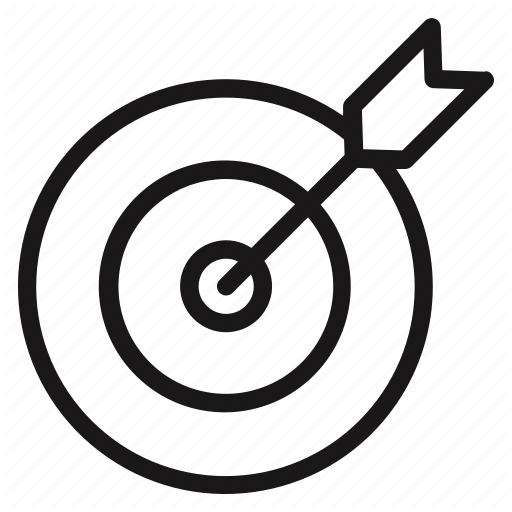 SMART GOALS FOR STUDENTSSMART GOALS FOR STUDENTSJohn Smithmm/dd/yyyySTUDENT NAMEDATE PREPAREDSpecificTo work at a small entrepreneurial tech company in California after graduation.Make sure your goal is focused and identify a tangible outcome. Without the specifics, your goal runs the risk of being too vague to achieve. Being more specific helps you identify what you want to achieve. You should also identify what resources you are going to leverage to achieve success.To work at a small entrepreneurial tech company in California after graduation.MeasurableTo go on at least 3 interviews in the next month.You should have some clear definition of success. This will help you to evaluate achievement and also progress. This component often answers how much or how many and highlights how you'll know you achieved your goal.To go on at least 3 interviews in the next month.AttainableTo land a job 2 to 3 months from now.Your goal should be challenging, but still reasonable to achieve. Reflecting on this component can reveal any potential barriers that you may need to overcome to realize success. Outline the steps you're planning to take to achieve your goal.To land a job 2 to 3 months from now.RelevantTo attend a major IT conference, learned about innovation in the tech field, and help to invigorate the tech fields within one year from now.This is about getting real with yourself and ensuring what you're trying to achieve is worthwhile to you. Determine if this is alighted to your values and if it is priority focus for you. This helps you answer the why.To attend a major IT conference, learned about innovation in the tech field, and help to invigorate the tech fields within one year from now.Time-BoundTo get hire within 2 to 3 months be attending at least 2 major networking events, applying for 5 or more jobs, and setting up 2 introduction calls a week.Every goal needs a target date, something that motivate you to really apply the focus and discipline necessary to achieve it. This answer when. It's important to set a realistic time frame to achieve your goal to ensure you don't get discourages.To get hire within 2 to 3 months be attending at least 2 major networking events, applying for 5 or more jobs, and setting up 2 introduction calls a week.